事業完了実績報告書の提出について（令和４年補正予算）　補助金の交付決定を受けた方は、補助対象事業（設備の導入）が完了したときには、補助対象事業の完了日（機器が納品された日）から１か月を経過した日までに完了実績報告書を提出してください。補助対象事業の完了日から１か月を経過した日が４月１０日を経過する場合においては、４月１０日までに提出する必要があります。なお、交付決定までに事業が完了している場合は、交付決定日から１か月を経過する日までに実績の報告を行ってください。例１）補助対象事業の完了日：2月1日　→　完了実績報告書の提出期限：3月１日　例２）補助対象事業の完了日：3月20日　→　完了実績報告書の提出期限：4月10日※　「人材確保・育成事業」と「交通ＤＸ・ＧＸによる経営改善支援事業」は別々に申請を　お願いします。※　「人材確保・育成事業」については、「二種免許取得支援」「広報」「研修」の間で流用が認められましたので、流用時には以下の点にご留意ください。　・流用する場合は、「人材確保・育成事業の交付決定額の流用について」の該当するものを「■」に変更してください。・流用は交付決定額の範囲内で可能となります。内示額ではないのでご注意ください。・令和4年12月2日以降に着手している事業が流用対象となります。【提出時の注意】提出部数は４部（原本１部、コピー３部）となります。（※申請者控えが必要な場合は５部ご用意してください）提出部数のうち１部は以下の必要書類のうち(1)､(2)、(7)のみで構いません。提出書類はすべてＡ４片面とし、製本（糊付け・ホチキス止めを含む。）はせずにクリップ止めとしてください。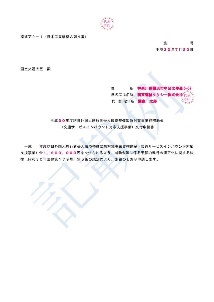 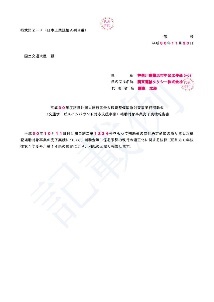 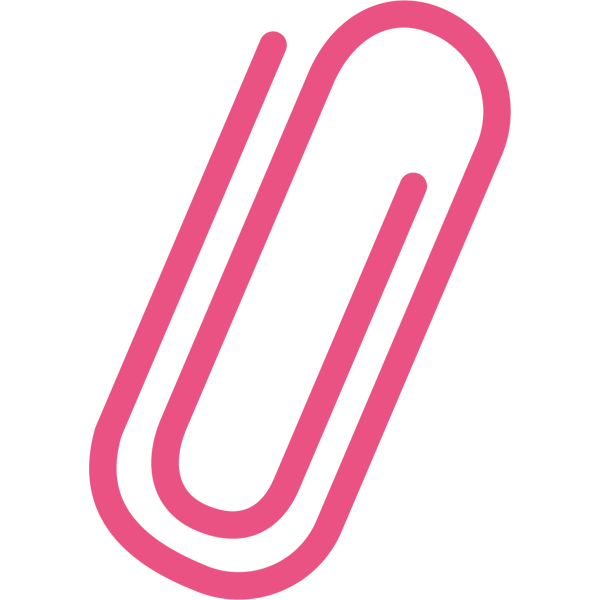 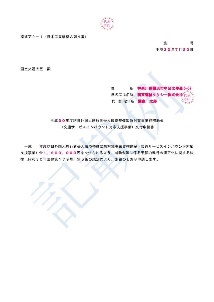 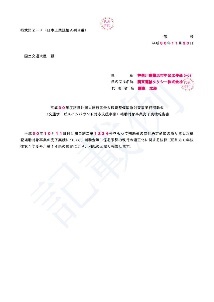 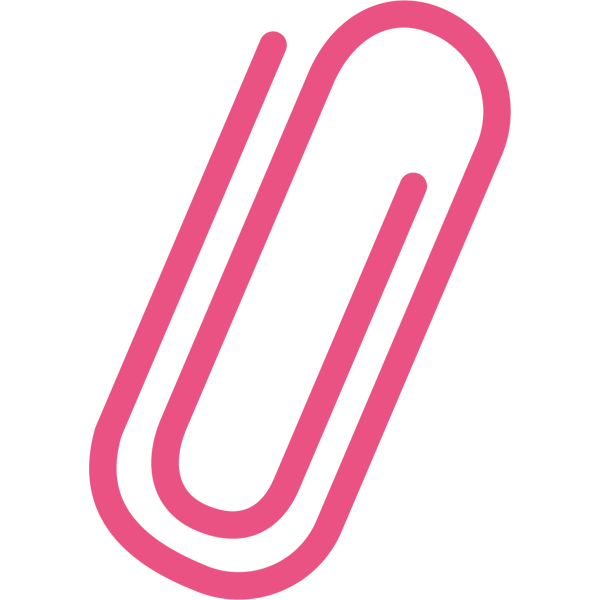 【完了実績報告書の提出書類】（記載方法は記載例をご確認ください）(1)　令和４年度地域公共交通確保維持改善事業費補助金（交通ＤＸ・ＧＸによる経営改善支援事業）事業完了実績報告書（様式第14-6）　　(2)　令和４年度：地域公共交通確保維持改善事業費補助金（交通ＤＸ・ＧＸによる経営   改善支援事業）事業完了実績表（様式第14-6別紙）　(3)　算出基礎資料　(4)　補助対象事業に係る請求書若しくは納品書の写し（実施額の確認できるもの）　(5)　補助対象経費の支払いを証する書面（領収書等）　(6)　設置(購入)した設備の写真　(7)　令和４年度地域公共交通確保維持改善事業費補助金（経営改善支援事業）支払請求書（様式14-9）※その他、以下の状況に応じて上記書類に加えて次の書類が必要となります。○　提出期限を経過後に完了実績報告書を提出する場合提出が遅くなった理由を記載した「遅延理由書」○　様式14-6別紙において、「補助対象経費」と「実施額」に差額が生じた場合差額が生じた理由を記載した「理由書」○　提出期限内に完了実績報告書に「(5)補助対象経費の支払いを証する書面（領収証等）」を添付して提出できない場合支払予定日や当該書面の提出予定日を記載した「確約書」※事業を取りやめる場合、取下げ願いを提出してもらいます。また、取下げの場合でも口座情報の提出は必須となりますので、ご承知おきください。